Publicado en Oviedo (Asturias)  el 15/11/2022 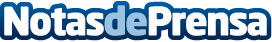 Repara tu Deuda Abogados cancela 37.265 € en Oviedo (Asturias) con la Ley de Segunda OportunidadLos abogados líderes en la Ley de la Segunda Oportunidad centran su actividad exclusivamente en la aplicación de este mecanismo Datos de contacto:David Guerrero655956735Nota de prensa publicada en: https://www.notasdeprensa.es/repara-tu-deuda-abogados-cancela-37-265-en Categorias: Nacional Derecho Finanzas Asturias http://www.notasdeprensa.es